Учебно-методическое пособие на тему:Лэпбук (тематическая папка)  «Зима»Предлагаю вашему вниманию мой лэпбук по теме «Зимушка-зима».Это не просто книжка с картинками. Это учебное пособие. Эта интерактивная папка имеет массу достоинств. Лэпбук помогает закрепить и систематизировать изученный материал, а рассматривание папки в дальнейшем позволит быстро освежить в памяти пройденную тему. Цель создания папки заключается в том, чтобы:•	закрепить с детьми признаки времени года;•	расширить и закрепить знания детей о диких животных и птицах в зимний период, как они готовятся к зимовью;•	способствовать развитию памяти, мышления через игры и упражнения;•	формировать умение видеть и чувствовать красоту природы, восхищаться ею, желание сохранять ее;•	развивать связную речь у детей;•	развивать мелкую моторику;•	воспитывать любовь к окружающему миру.В папке представлена следующая информация:ЗИМНИЕ МЕСЯЦЫ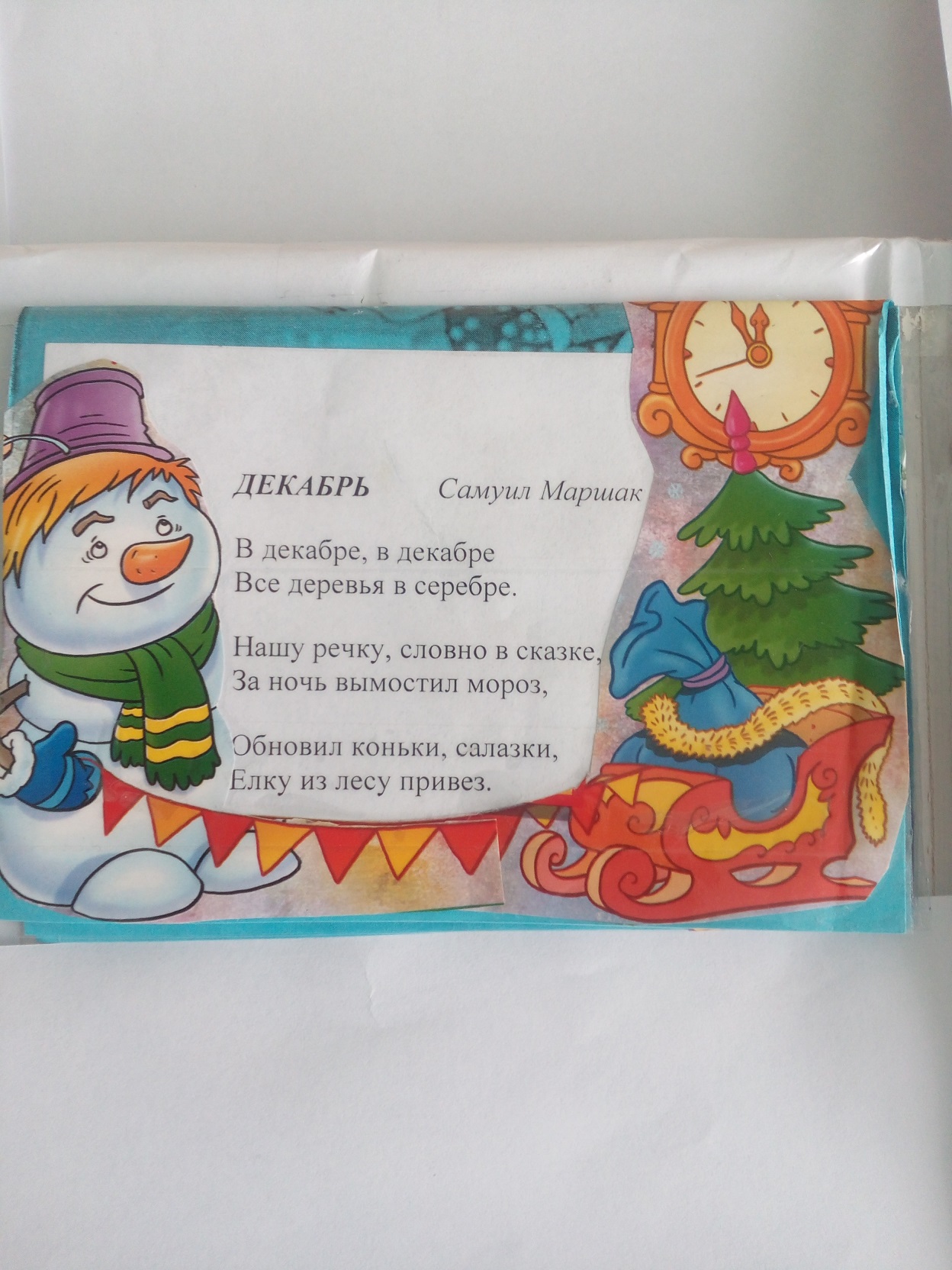 ОДЕВАЕМСЯ НА ЗИМНЮЮ ПРОГУЛКУ (алгоритм)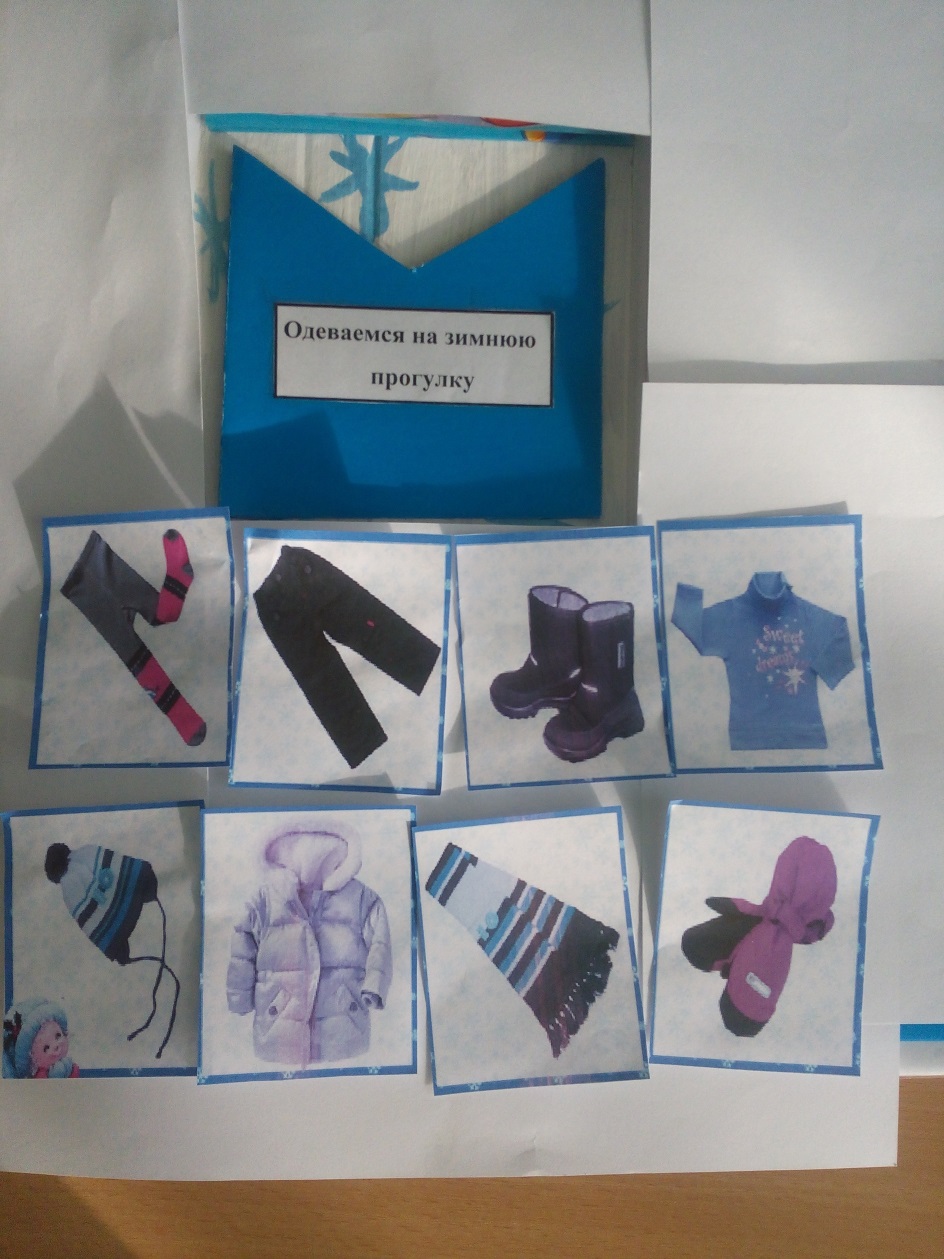 ПОИГРАЙ-КА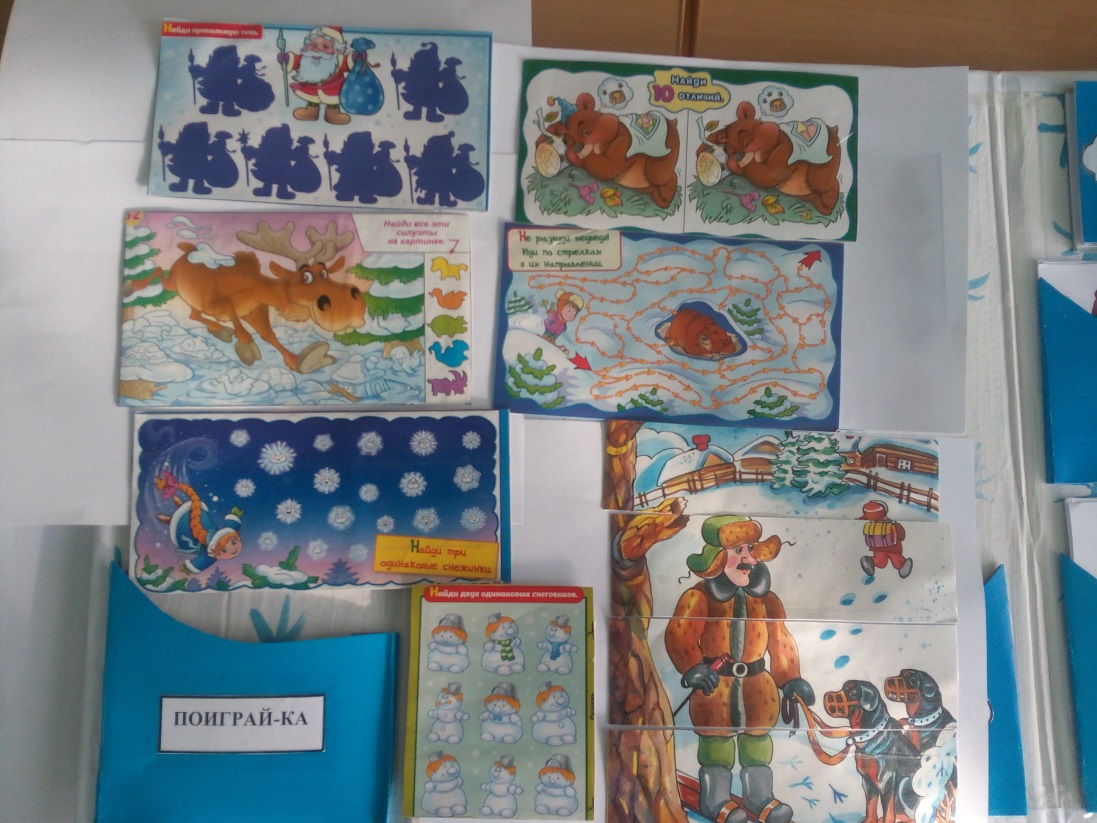 ЗИМА. ПРИЗНАКИ ЗИМЫ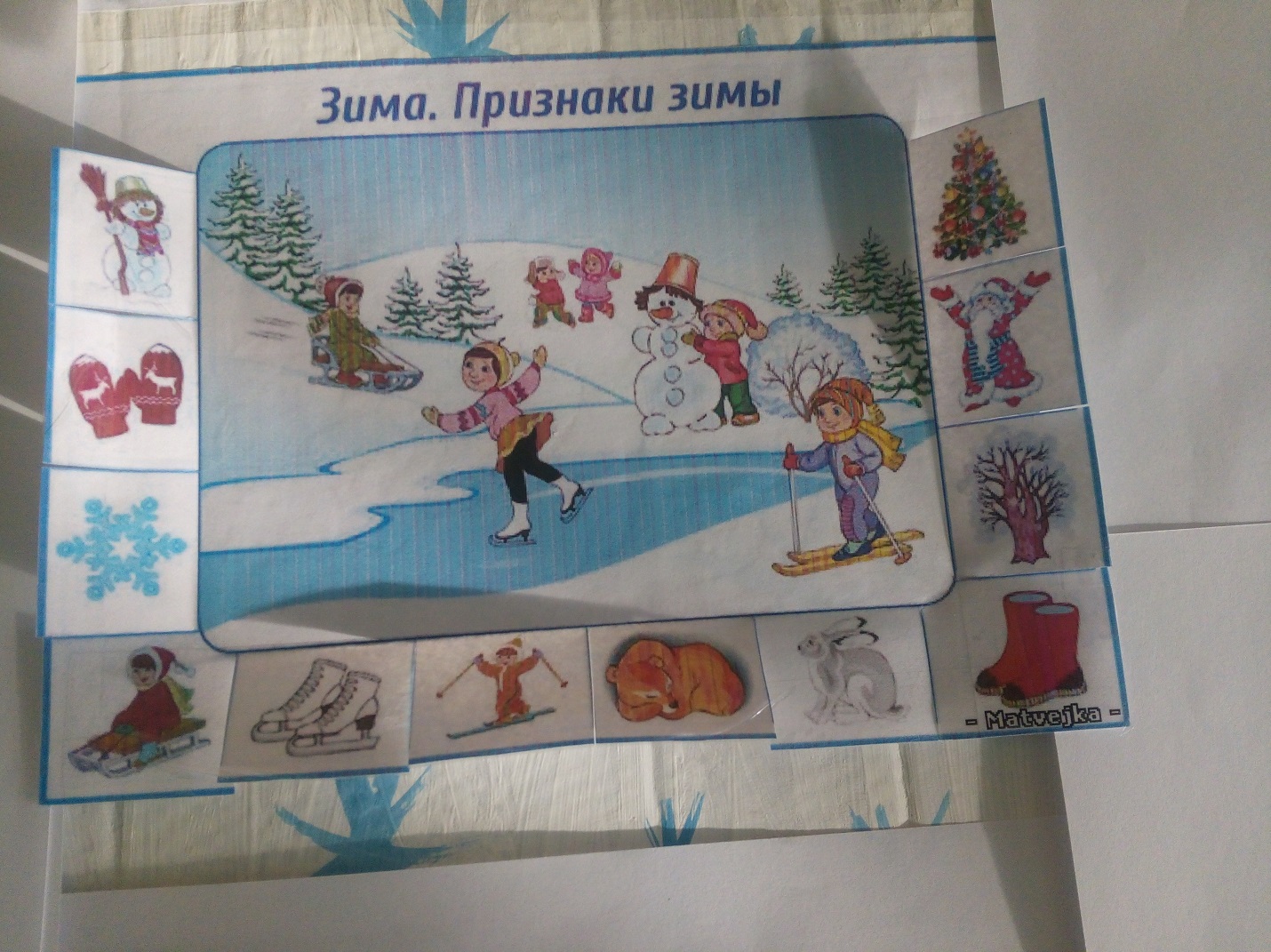 ЖИВОТНЫЕ ЗИМОЙ ЗИМУЮЩИЕ ПТИЦЫ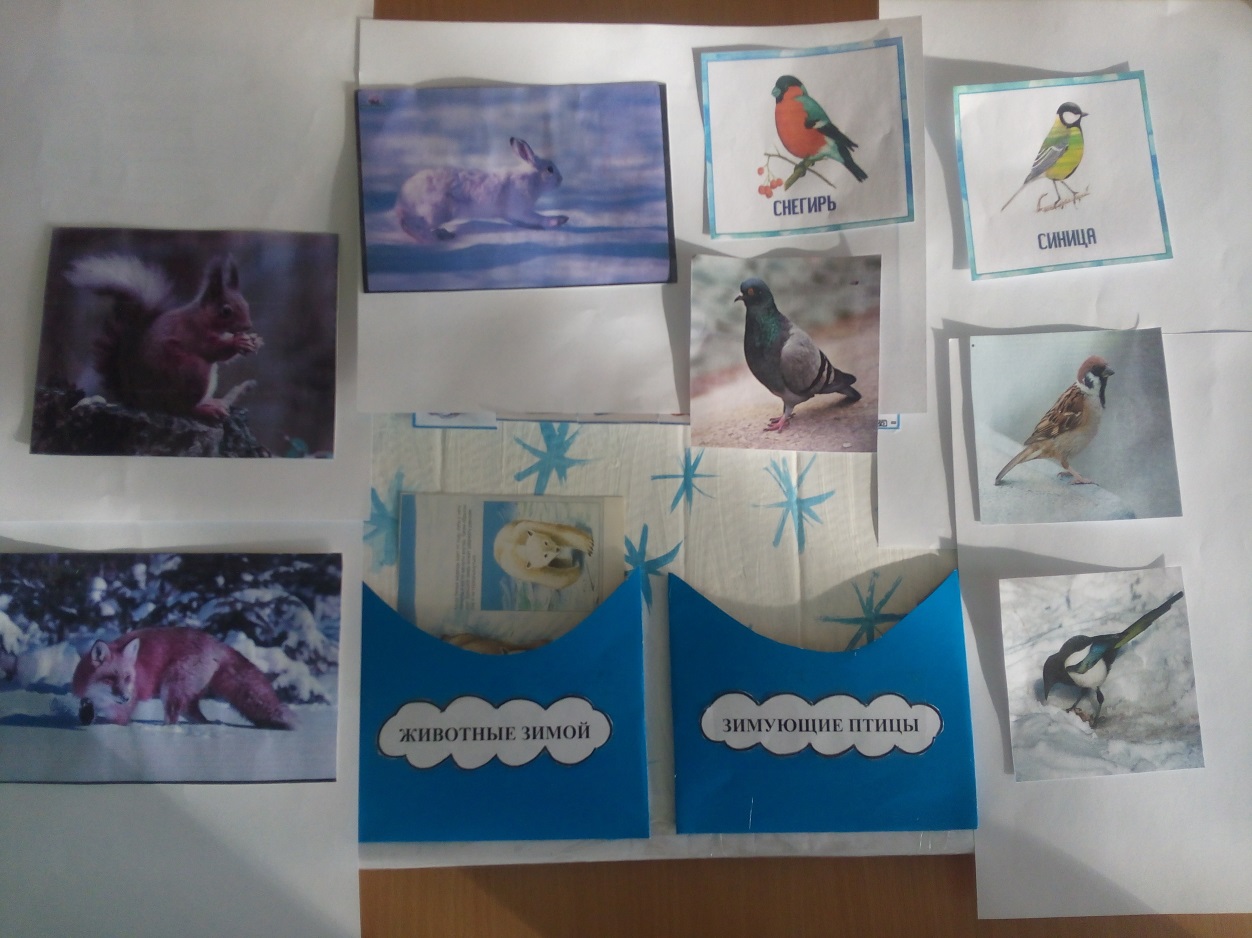 ЗАГАДКИЗИМНИЕ ВИДЫ СПОРТАРАСКРАСКИ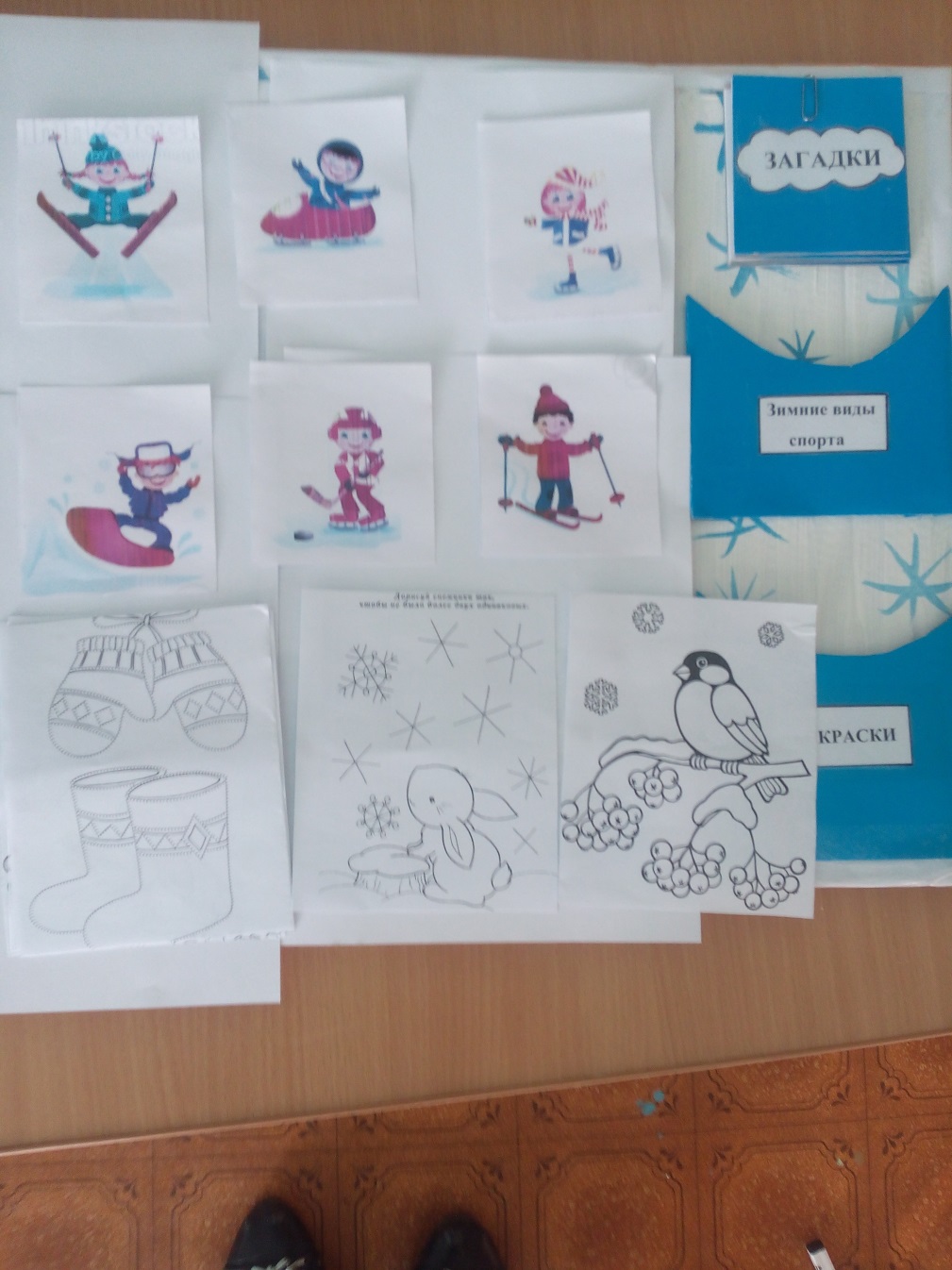 ОБЛОЖКА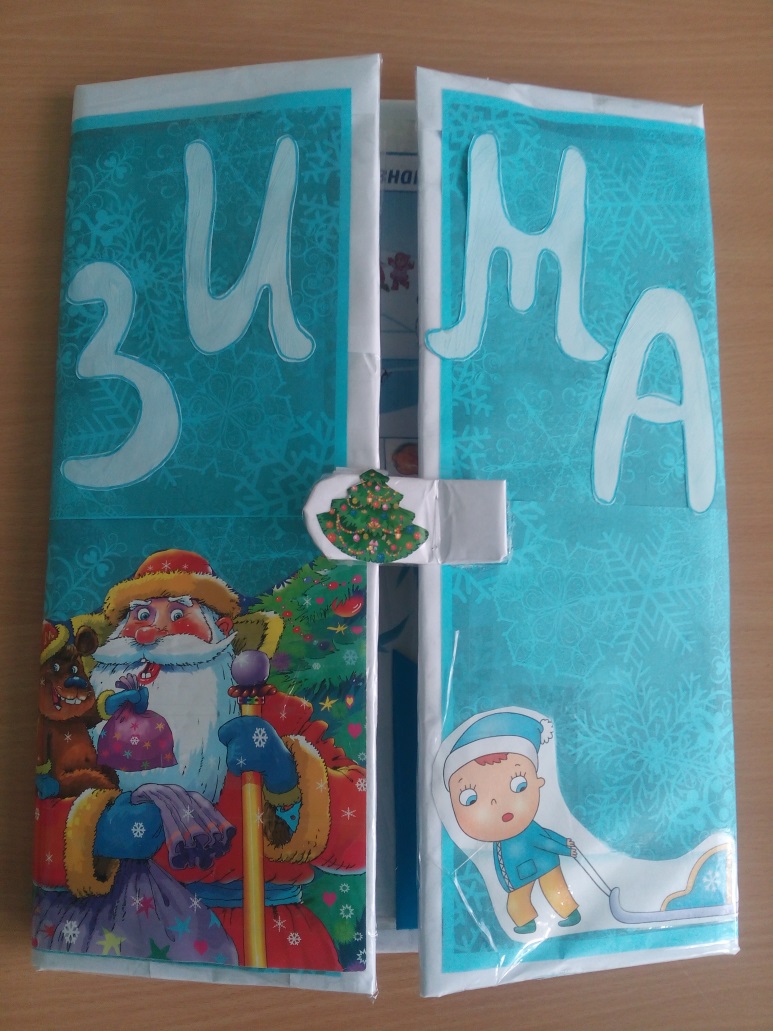 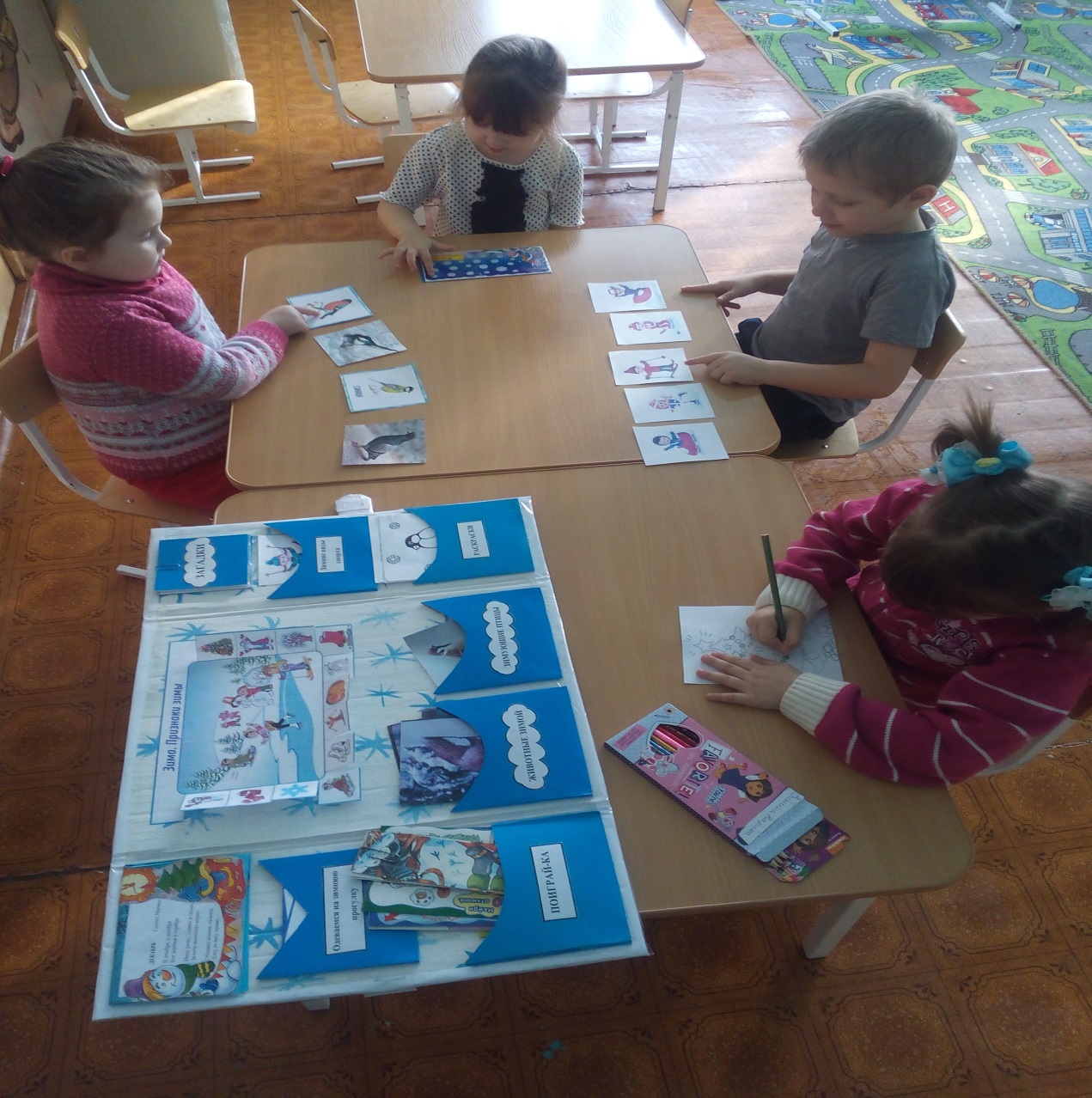 